МДОУ « Детский сад № 95»Оформила воспитатель средней группы Колесова О.С.Исследование картофеля.Предварительно проведите с ребенком беседу об овощах. От куда берутся овощи, где они растут, когда мы собираем урожай овощей. Поиграйте в игру, кто больше назовёт овощей.Какие блюда можно приготовить из овощей. Загадки об овощах.Без окошек, без дверей полна горница людей. (Огурец)В огороде вырастаю, а когда я созреваю варят из меня томат, В суп кладут и так едят. (Помидор)В длинном домике зелёном много кругленьких ребят. Меж собой они знакомы, и все рядышком сидят. (Горох)Семьдесят одёжек и все без застёжек. (Капуста)Возле дома, меж кустов,В поле, в грядке, вдоль лесов,Растет важная культураС крепкой, кроткою фактурой.Клубни все мы соберем,Высушим и приберем.Будем кушать до весны,Явства все ее вкусны.(картофель)Опыты с картофелем.Опыт 1. Оборудование: две стеклянные банки, соль, вода, картофель.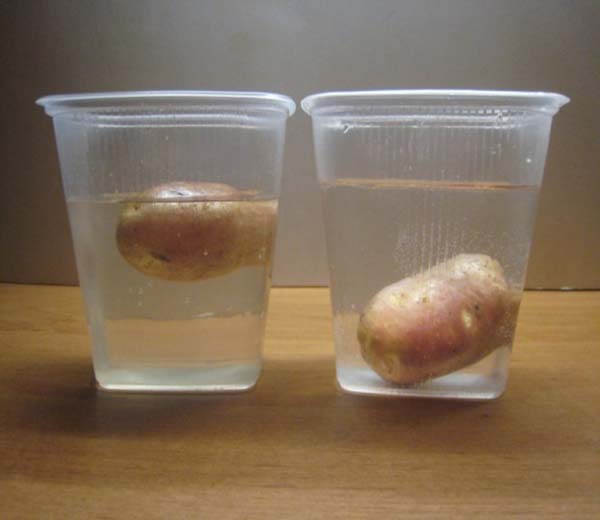 Одну банку наполните проточной водой, а в другую налейте проточную воду и добавьте шесть столовых ложек соли. Соль нужно тщательно перемешать, чтобы она растворилась в воде. Обязательно пометьте банку с соленой водой . А теперь внимание! Опускайте картофель в банку с проточной водой. Что происходит с картофелем?Картофель тонет. Он опустился на дно банки.Теперь опустите картофель в банку с соленой водой. Что вы видите?Картофель не тонет! Он плавает на поверхности.Оказывается плотность соленой воды выше, чем пресной. Предметы в соленой воде удерживаются на поверхности. Поэтому и в море нам плавать легче, чем в речке.Опыт 2. Оборудование: картофель, пипетка, йод. 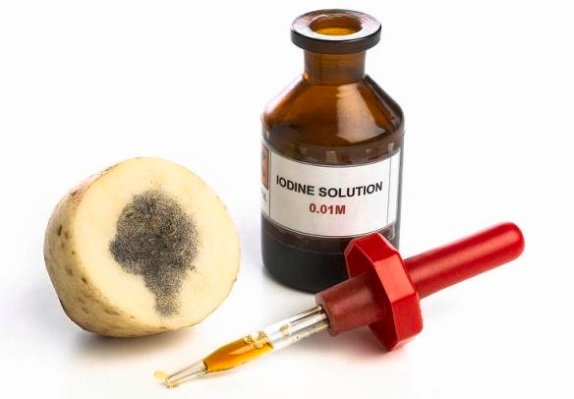 Разрежьте картофель пополам. На одну половину капните каплю йода. Что происходит? Картофель поменял цвет и стал фиолетовым. В картофеле находится крахмал. Под воздействием йода крахмал поменял цвет.Опыт 3. Оборудование: картофель, терка, емкость с водой.Сырой очищенный картофель натираем на тёрке, смешиваем кашицу с водой, даём отстояться. На дне баночки образовался слой белого вещества.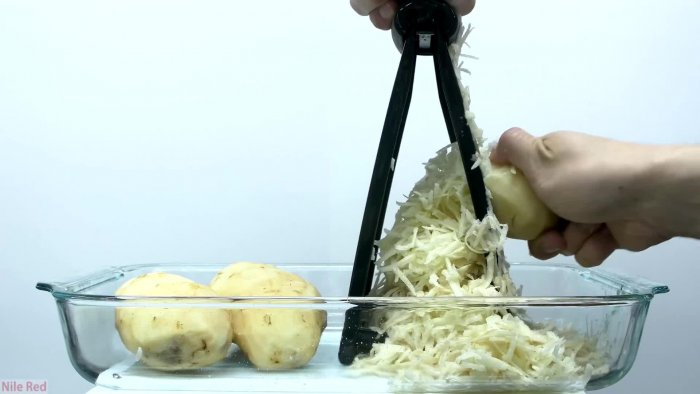 Это крахмал или картофельная мука. Если это белое вещество высушить, то оно станет сухим как мука.Практическая работа с крахмалом.На столах две тарелочки: одна с крахмалом, а вторая с мукой. Предложите  посмотреть, потрогать, аккуратно понюхать крахмал, муку. Сравнить чем похожи, чем отличаются - крахмал белее, хрустит при нажатии.Расскажите детям, как применяется крахмал. Из крахмала варят вкусные, полезные фруктовые, ягодные кисели; крахмалят бельё, для того, чтобы оно красиво выглядело, долго не мялось.«Неньютоновская жидкость»Приготовьте вместе с ребенком эту жидкость и поэкспериментируйте с ней.  Попробуйте стукнуть ее кулаком, ладошкой. Медленно погрузите ладошку в жидкость. Возьмите небольшое количество жидкости в ладони и попробуйте скатать из нее шарик. 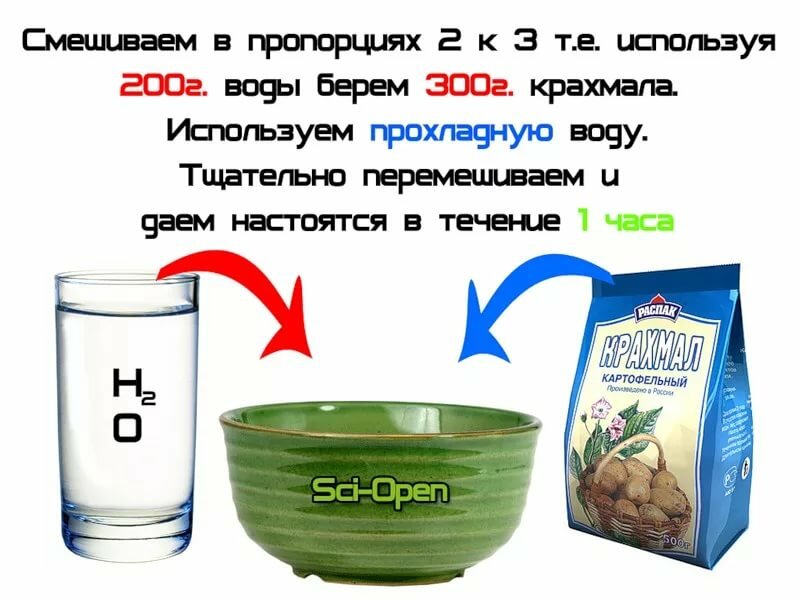 Источник: https://www.maam.ru/detskijsad/opyty-s-kartofelem-v-podgotovitelnoi-grupe.html